 » ____________№ ____ қаулысымен БекітілгенНысан            2017  жылғы 06  маусым. ___________(кредиторлар талаптарының тізілімін уәкілетті органның интернет-ресурсында Жар«BIIK BELES» ЖШС – нің Оңалту   рәсіміндегі тізілімі.
                        БСН- 180440012657                                                                                                                   .                                                                            16.02.2023ж«BIIK BELES -2050» ЖШС – нің - Уақытша  басқарушысы                 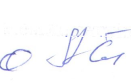                                                                                 О.Б.Аманкулов.М.О. (бар болса)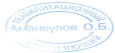 № исх: 2   от: 16.02.2023№ вх: 3039   от: 17.02.2023Р/с№Кредитордың жеке сәйкестендіру нөмірі/бизнес
сәйкестендіру
нөмірі
(ЖСН/БСН)Қойылған талаптардың сомасы
(теңге)Ескертпе123461.Бірінші кезек1)Тиісті мерзімдік төлемдерді капиталдандыру жолымен айқындалған, өмірі мен денсаулығына зиян келтірілгені үшін олардың алдында борышкер жауапты болатын азаматтардың талаптары…Жиыны:2)Алименттерді өндіріп алу талаптары…Жиыны:123463)Еңбек шарты бойынша жұмыс істеген адамдарға борышкерде банкроттық туралы іс жүргізу қозғалғанға дейін бір жыл алдындағы күнтізбелік он екі ай бұрын қалыптасқан орташа айлық жалақы есебінен еңбекақы және өтемақылар төлеу бойынша талаптар …Жиыны:4)Борышкерде банкроттық туралы іс жүргізу қозғалғанға дейін бір жыл алдындағы күнтізбелік он екі ай бұрын қалыптасқан орташа айлық жалақы есебінен Мемлекеттік әлеуметтік сақтандыру қорына әлеуметтік аударымдар бойынша берешек…Жиыны:5)Борышкерде банкроттық туралы іс жүргізу қозғалғанға дейін бір жыл алдындағы күнтізбелік он екі ай бұрын қалыптасқан орташа айлық жалақы есебінен жалақыдан ұсталған міндетті зейнетақы жарналары, міндетті кәсіптік зейнетақы жарналары бойынша берешек  …Жиыны:6)Борышкерде банкроттық туралы іс жүргізу қозғалғанға дейін бір жыл алдындағы күнтізбелік он екі ай бұрын қалыптасқан орташа айлық жалақы есебінен жалақыдан ұсталған табыс салығы бойынша берешек…Жиыны:7)Авторлық шарттар бойынша сыйақылар төлеу талаптары...Жиыны:12346Бірінші кезек бойынша барлығы:2.Екінші кезек1)Қазақстан Республикасының заңнамасына сәйкес рәсімделген, банкроттың мүлік кепілімен қамтамасыз етілген міндеттемелер бойынша кредиторлардың талаптары…Екінші кезек бойынша жиыны:3.Үшінші кезекБСН-090440002968Негізгі қарызыөсімпүлы74 726 28829 639 103?21Салыстыру Актісі; және Хаты ;Альфарабий ауданы бойынша мемлекетік кірістер басқармасы1)Салық және бюджетке төленетін басқа да міндетті төлемдер бойынша берешек…2)Салық төлеуші салық есептілігіне сәйкес есептеген, салық қызметі органы өтіп кеткен салық кезеңдері мен банкроттық рәсімі қолданылған салық кезеңі үшін салықтық тексерулер нәтижелері бойынша есептеген салық және бюджетке төленетін басқа да міндетті төлемдерді төлеу бойынша берешек...Үшінші кезек бойынша жиыны:БСН-090440002968104 365 391;21Салыстыру Актісі; және Хаты ;Альфарабий ауданы бойынша мемлекетік кірістер басқармасы4.Төртінші кезек1)Азаматтық-құқықтық және өзге де міндеттемелер бойынша кредиторлардың талаптары…Жиыны:2)Кепілмен қамтамасыз етілмеген бөлігінде міндеттемелер бойынша кепілді кредиторлардың талаптары…Жиыны:3)Кепілді өткізуден түсетін сома мөлшерінен асатын кепілді кредиторлардың талаптары…12346Жиыны:Егер кепілді мүліктің бағалау құны кепілді кредитор бірінші кезектегі кредиторлардың талаптарын қанағаттандыру есебіне төлеген сомамен жиынтықта кредиторлар талаптарының тізіліміне енгізілген кепілді кредитордың талаптарынан кем болған жағдайда, айырма мөлшеріндегі кепілді мүлікті беру кезіндегі кепілді кредиторлардың талаптары4)…Төртінші кезек бойынша жиыны:Бесінші кезек5.1)Залалдар, тұрақсыздық айыбы (айыппұлдар, өсімпұлдар) …Жиыны:2)Еңбек қатынастары банкроттық туралы іс бойынша іс жүргізу қозғалғанға дейін бір жылдан басталған уақыт кезеңі ішінде туындаған кредиторлардың борышкерде банкроттық туралы іс бойынша іс жүргізу қозғалғанға дейін бір жыл алдындағы күнтізбелік он екі ай бұрын қалыптасқан орташа айлық жалақы мөлшерінен асатын еңбекақы және өтемақылар төлеу бойынша талаптары.…Жиыны:3)Банкроттық туралы іс бойынша іс жүргізу қозғалғанға дейін бір жылдан бастап есептелген кезеңде қызметкердің жалақысын арттыру нәтижесінде қалыптасқан кредиторлардың еңбекақы және өтемақылар төлеу бойынша кредиторлар талаптарының ұлғаю сомасы…12346Жиыны:4)Талаптар қою мерзімі өткеннен кейін  мәлімделген талаптарі-…Бесінші кезек бойынша жиыны:Тізілім бойынша жиыны:6.Танылмаған талаптар: ….Жиыны:104 365 391,21Салыстыру Актісі; және Хаты ;Әль-фарабий ауданы бойынша мемлекетік кірістер басқармасы